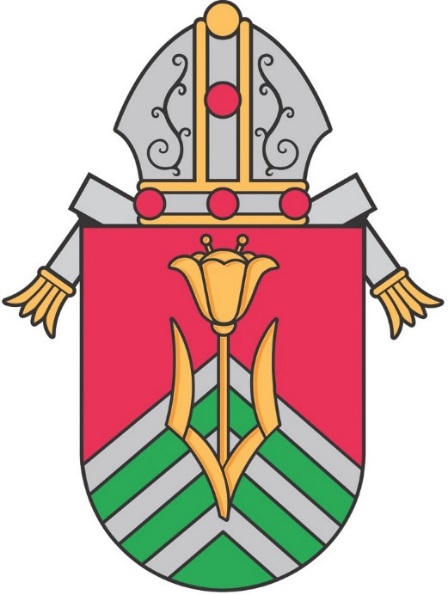 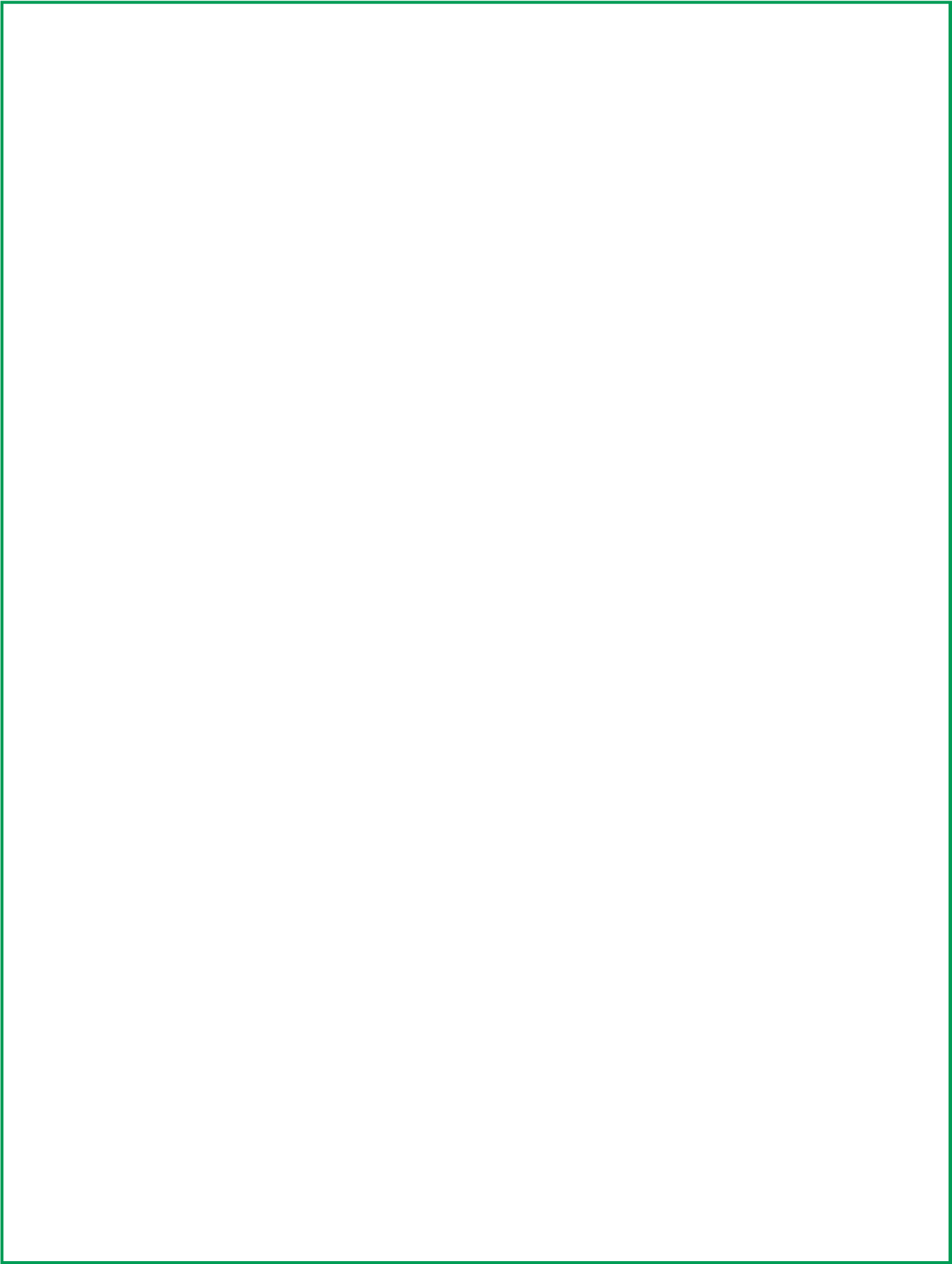 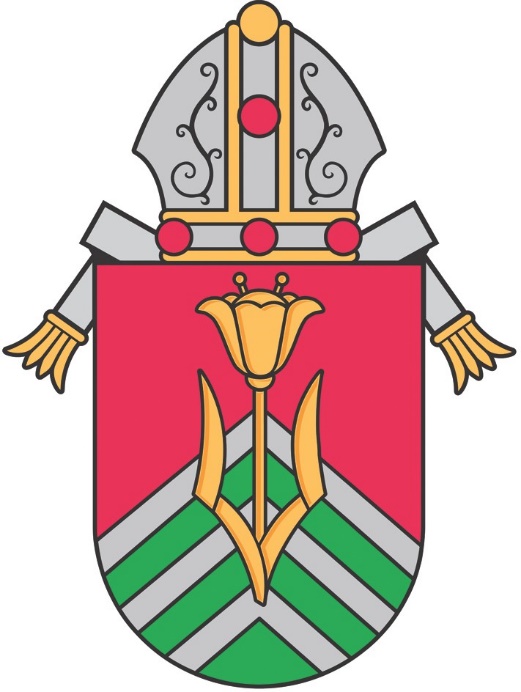 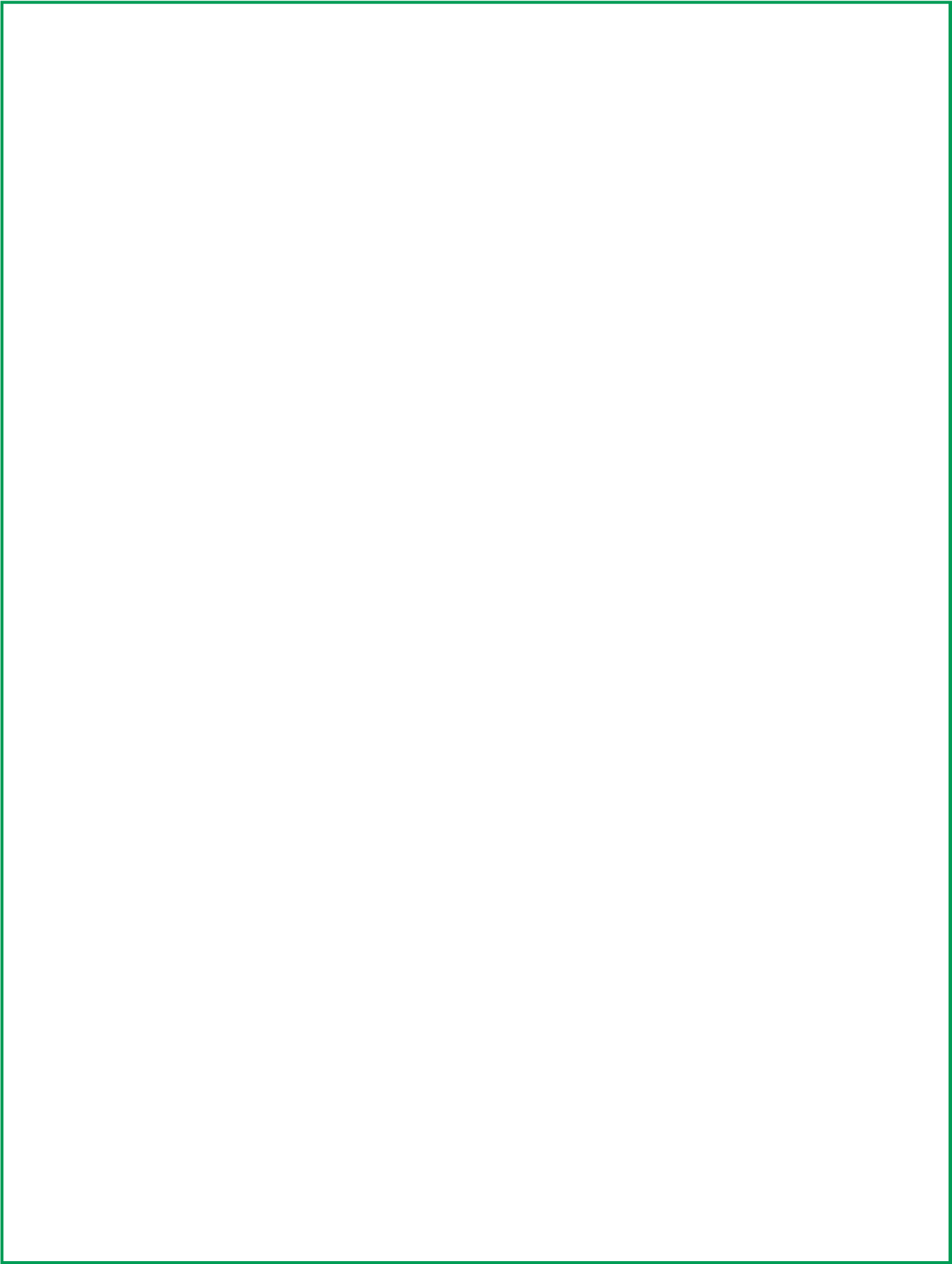 ADMINISTRATOR/ PASTORRESOURCE BOOKDepartment of Catholic SchoolsDiocese of Wheeling-Charleston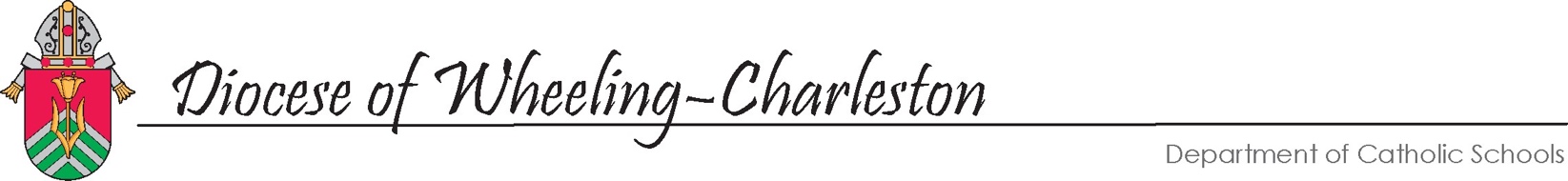 Greetings!In hope of assisting you in preparing for this new school year, the following document has been created. The Principal/Pastor Catholic Schools Resource Book is an attempt to calendar State, Diocesan and Catholic School:requirements,expectations,eventssuggested school year preparation strategies.By no means does this document encompass all the steps, or strategies necessary to prepare for your local Catholic school community needs. It is merely a suggested chronological timeline of steps and procedures to assist you in your Ministry.Please keep in mind that this is also a living document, one that will need to be updated and revised on a regular basis, at both the local and diocesan levels.Most importantly, realize that the Principal/Pastor Resource Book does NOT replace the DWC Policy for Catholic Schools Manual (Policy & Procedures). It is simply another tool to utilize in your parish school administrative tool belt.We hope that you find the Principal/Pastor Catholic Schools Resource Book a benefit to you as you strive to meet the needs of your Catholic School community.Blessings to you in your Catholic School Ministry and in the New School Year!Mary Ann Deschaine, Ed.S.Terri DiPiero, M.S.Jenn Hornyak, M.E.T.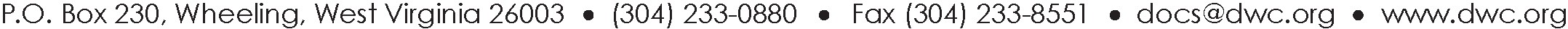 INFORMATION/ General OverviewPurpose of Resource BookThe purpose of this administrator guide is to aid both  the principal and pastor to accomplish the complicated daily tasks of Catholic school administration. Although no resource book can be all-inclusive, this booklet does provide the user with a set of guidelines, procedures, and general information which will enable him/her to facilitate the ongoing educational process. This Resource Book is a companion to the Diocesan policies handbook. Any questions regarding the contents of this document should be addressed to the Catholic Schools Office personnel.Catholic Schools’ Mission Statement“The Church’s teaching mission includes inviting young people to a relationship with Jesus Christ or deepening an existing relationship with Jesus, inserting young people into the life of the Church, and assisting young people to see and understand the role of faith in one’s daily life and in the larger society.”National Standards and Benchmarks for Effective Catholic Elementary and Secondary Schools.Diocese of Wheeling-Charleston Catholic Schools’Mission StatementThe Mission of Catholic Schools in theCatholic Diocese of Wheeling – Charlestonis to form disciples of Jesus Christin partnership with the family and the whole Church.Catholic Schools immerse each student in a uniqueChrist – centered environment for the purpose ofdeveloping the whole person to live the Gospel.The Principal Job DescriptionThe Principal understands that this is a ministerial position at a religious institution and that there is within the Catholic Church a body of officially taught and commonly accepted beliefs, the communication of which is a fundamental purpose and mission of a Catholic School and that its students and staff have a right to expect such communication implicitly and explicitly from its president, principal and teachers regardless of the subject areas, grades, or courses being taught. The principal serves as instructional leader of the school and leads school staff, students and school communities in creating an environment that supports an outstanding Catholic education for all students.Reporting RelationshipReport to School Pastor, and / or System President and Superintendent for the Diocese of Wheeling-Charleston.ResponsibilitiesThe essential functions include, but are not limited to, the following fundamental duties:Serve as the Spiritual and instructional leaders for the building by setting clear goals; managing the delivery of academic and religious curriculum; allocating resources to instruction; ensuring that teachers get the training, support and direction they need to deliver quality instruction to every student; coaching and evaluating teachers and related activities.Lead the utilization of multiple forms of student-level data and student work available to increase student achievement and identify student interventions including utilizing data to identify areas for instructional improvement, to refine and adapt instructional practices, and to determine appropriate strategies across all grades and content areas.Focus staff on closing achievement gaps between subgroups of students; build staff capacity to effectively and consistently use student data to drive instructional decisions.Build and maintain a focus on ambitious school achievement for students.Manage school staff; assign staff to focus on specific goal areas; establish a structure and groups for encouraging professional learning; create a culture of on-going learning; effectively select and orient new staff; and clearly define expectations for staff performance regarding instructional strategies, classroom management, established policies and procedures as well as communication with the public.Visit classroom regularly; observe and gather data to make adjustments as necessary and appropriate to meet district and school goals and objectives relating to curriculum, best teaching practices, cultural competency and related factors.Facilitate shared leadership and strategic empowerment; cultivate leaders from within and create opportunities for staff to lead; build a leadership team and teacher leaders to participate in the analysis of school operations and strategic planning.Facilitate strategic planning through analysis of the school’s strengths and weaknesses based upon multiple data sources and staff and community feedback; develop action plans and establish goals for the school based upon the analysis; lead staff in maintaining focus on these plans.Develop action plans for the school and establish a professional development action plan that is aligned to school, Parish and Diocesan goals; develop interim plans taking into consideration the activities that best address the learning needs to students to meet goals.Working with the School Pastor plan and manage a fiscally responsible budget to include monitoring and supporting Diocesan, state, and federal rules, policies and procedures and maintains accurate and up-to- date records and documentation that support student achievement; ensure the strategic allocation and equitable use of financial and human capital resources to meet instructional goals and support staff needs; evaluate the success of funding and program decisions.Complies with budgeting and purchasing guidelines and demonstrates responsible fiscal control over the school budget and activity funds.Establish organizational structures and practices for all stakeholders that result in the effective and efficient operation of the campus to promote student achievement.Formulate action plans and modify programs and procedures to improve all campus efforts. Uses organizational skills to resolve problems and make decisions necessary to improve the school’s operating systems.Design and participate in professional development to improve professional skill and knowledge which is based on student achievement, campus, diocese and state needs.Monitor classroom performance of all teachers on a regular basis and offering pathways and professional development to improve student performance through improved teaching practices.Design an open, clear, and effective communication for the school and parish; ensure that teaching staff communicate to families about student progress and specific ways to support their child’s learning; utilize feedback from school staff, parents, students and faith community groups to improve school- wide processes; adapt modes and styles of communication that make materials meaningful and engaging to staff, parents, students, and community groups.Communicate and promote high expectation levels for staff and student performance in enabling, supportive way; provides proper recognition of excellence and achievement. Mediates and facilitates resolution of conflicts among faculty, staff, students, and parents.Develop a management system that encourages positive student behavior, self-esteem, and a supportive climate to facilitate maximum student achievement.Promote activities that ensure positive student conduct and fair, equitable discipline practices.Review discipline data to plan, revise, and monitor practices and procedures appropriately.Provide knowledge and support of diocese initiatives with communication to all stakeholders regarding the initiatives to include facilitation of change processes and communication on the progress of change processes as appropriate; provide focus and rational for diocese initiatives and provide periodic updates as needed.Lead efforts to design or provide opportunities for family and community involvement at the school; create a school-wide culture that makes school feel accessible to families and the communities.Participate in community events and/or meetings to become known in the community and become knowledgeable about issues facing the community.United States Conference of Catholic BishopsStatement concerning those who would work in a Catholic School as outlined in the: NATIONAL DIRECTORY for CATECHESIS CHAPTER 8 †Those Who Catechize 9. Catholic Schools (p. 230)The Catholic school forms part of the saving mission for the Church, especially for education in the faith.” It is “not simply an institution which offers academic instruction of high quality, but even more important, is an effective vehicle of total Christian formation.9a. Principals (p. 231)Under the direction of the pastor or the duly elected or appointed school advisory board, the principal of the Catholic school plays a crucial role in achieving the catechetical objectives of the parish. The Catholic school is a center for evangelization; thus, its catechetical program is essential to its distinctly Catholic identity and character. It is “an active apostolate”. Therefore, the principal of a Catholic school must be a practicing Catholic in good standing who understands and accepts the teachings of the Church and the moral demands of the Gospel.As a catechetical leader in the Catholic school, the principal is called to:Recognize that all members of the faculty and staff “are an integral part of the process of religious instruction”.Recruit teachers who are practicing Catholics, who can understand and accept the teachings of the Catholic Church and moral demands of the Gospel, and who can contribute to the achievement of the school’s Catholic identity and apostolic goals.Supervise the performance of each religion teacherProvide opportunities for ongoing catechesis for faculty membersDesign a curriculum that supports the school’s catechetical planFoster a distinctively Christian community among faculty, students, and parentsProvide opportunities for the spiritual growth of the facultyCollaborate in planning and implementing programs of total parish catechesisProcedural ExpectationsAbsences and Off CampusPermission of the School Pastor is required for all prearranged absences, including workshop participations.Budgets, Fundraisers, and GrantsComply with diocese procedures, policies, guidelines, timelines, and deadlines (mishandling of funds/monies can lead to severe consequences). Consult with School Pastor, Bookkeeper and/or Office of Finance for the Diocese.Work in cooperation with School Pastor and Bookkeeper to develop a plan for the approval of purchase orders and school supplies.Store financial paperwork in a secure location working closely with Parish Bookkeeper and Pastor.Fundraisers should be approved of by School Pastor prior to implementing.School/Parish EventsSend personal invitation to Bishop and Superintendent for special events, and or activities. Office of the Bishop requests advanced notification, 1 year if possible.Keep school website and calendar updated weekly.Submit special event information to Diocese Communication’s Office at least two months prior to event to Tim Bishop, Director of Communication- tbishop@dwc.orgCommunication to Students, Parents, and CommunityInclude School/Parish Mission statement on all publications.Proofread for errors in grammar, mechanics and spelling.Use official School/Parish letterhead.Communicate professionally—verbal and written.Comply with Social Media protocols based upon the Acceptable Technology Usage policy.Data EntriesAssign a data entry person in building other than the principalEnsure all student data is accurately entered and submitted on time: attendance, federal lunch applications, grades, admissions, withdrawals, etc.Ensure accuracy in up-loading NWEA roster; adhere to diocese testing schedulesAddress coding errors in timely mannerAttain 100% error-free goalComply with all data request from the Department of Catholic SchoolsFACTS data is reviewed on an on-going basis and accurate informationUse of RenWeb is mandated Updating and data accuracy is essentialDisciplineDevelop and monitor supervision (duty) plan for before, during, and after schoolDevelop a clear and consistent discipline plan and enforce execution of plan with fidelityEnsure that every adult on campus knows the supervision (duty) and discipline planEnsure that everyone executes the supervision (duty) and discipline plan and consistently communicates/reinforces the plans with studentsEnsure that students are respectful, dressed per code, and in classesEnsure that discipline referral data is entered weeklyInclude referring teacher information on discipline entries when applicableAnalyze referrals/other discipline data for recurring patterns and revise plans, including holding crucial confrontations with staff to resolve problem areasEnsure that all staff writes only factual information on referralsSpeak to parent in addition to sending the written referral (document conversation)Leave emotions and opinions out of the statements Document all incidents with dates, times, persons and eventsBegin all meetings with a prayerEmailsCheck emails daily and maintain adequate mailbox space to allow for daily deliveryRespond to phone and email messages in a timely manner, usually within 24 hoursProfessional Dress and Work DayDress professionally at all timesHold administrative/leadership team accountable for modeling professional dress at all timesPrincipals must arrive at least 30 minutes before the first bell for students to be admitted to the building and should remain at least 30 minutes after the dismissal bell. Work with your School Pastor on a mutually agreeable schedule of school/parish expectationsEnsure that your administrator supervisory schedule includes an administrator on duty for the entirety of all school/parish events (day or evening)Leadership Non-NegotiablesSet and articulate clear expectations for all staff on Faith expectations, instructional quality, attendance and professionalismFormalize yourself with all Diocesan policies in the Diocesan School Policy HandbookBe a relentless and passionate Servant Leader at all timesConduct “Crucial Conversations”Set the tone with FOCUS from beginning of the yearModel the highest level of professionalismSupport all teachers in the pursuit of excellenceEnsure safe schools and clean environments at all timesHold all employees accountable for performanceAdhere to diocesan policy and administrative proceduresEnsuring full implementation of the VIRTUS program- Protecting God’s Children Fingerprinting requirements are in compliance with Diocesan policyWhen hiring faculty follow the document Hiring a Catholic School TeacherLeadership Development Strategic PlanThe Will to Lead: Intentions and ActionA Fierce resolve to accomplish the Mission of the Catholic Church; forming Disciples of ChristCommitment through actions and prayerModels teachings of the Catholic ChurchInspires and motivates through actionsPlaces mission above self-interestVision and Performance Expectations Clearly CommunicatedPerformance (SMART) goals are developed with benchmark timeline and submitted to Designated Pastor/President and Diocese Superintendent, at the beginning of each school yearPerformance goals are aligned to School/Parish Strategic Plan and Mission of the Catholic ChurchArticulate the vision for the school to the school supporters and Faith communityPerformance goals are assessed and reported quarterly; based upon annual timelineMastery of Performance FundamentalsKnowledge of Diocese of Wheeling-Charleston Catholic Schools’ StandardsKnowledge of Diocese of Wheeling-Charleston Catholic School Religious Education CurriculumKnowledge of skills on effective rigorous teaching practicesKnowledge of quality instructionKnowledge of effective lesson objectives, demonstrations of learning, purposefully instruction and multiple response strategiesKnowledge of how to manage changeKnowledge and skill for facilitating effective meetingsDiscipline to Performance MonitoringDiscipline in data-driven decisionsDiscipline in monitoring dataDiscipline in communicating data to staff, students, parents and support communityMastery of Coaching SkillsMastery of Crucial Conversation and Crucial Confrontation SkillsMastery of documentation skills and proceduresHighly regarded by staff as effective Spiritual and Instructional Leader and CoachAbility to improve teacher performanceInstructional Planning and LeadershipQuality faith-based teaching and learning in every classroom every day is your responsibilityFocus on quality faith-based teaching and learning throughout the school yearMake faith-based instruction that is rigorous a priorityMake collaborative planning between the school and parish a focus.Be purposefully redundant.Be clear of your expectations of every staff member at your school on performance, attendance, Christian professionalism and professional behaviorEnsure that every student is improving in academics and gaining a better understanding of their faithMake faith-based instruction a priorityIncorporate the National Standards and Benchmarks for Effective Catholic Elementary and Secondary Schools into the school framework of instruction and culture.Crucial ConversationsAddress noncompliance of non-negotiables immediatelyApply crucial conversations and confrontations daily in order to address issuesStaff MeetingsConduct staff meeting as you deem appropriate Meetings should have agendas and sign-in sheets for accreditation documentationFocus of staff meetings should be based upon school/parish strategic plan and include a collection of data for review, identify areas not meeting goals, and develop plan of action on how to meet goalData Review of Student(s)Identify the correlation between attendance and gradesEnsure the assessments align to instructionEnsure that grading practice aligns to instructionCorrelate reading levels and failing gradesNWEA Reports review includes Class reports; Class Breakdown; Learning ContinuumStudent Profile Reports; and Applying Reports should be reviewed regularly.Attendance/TardinessMonitor and respond to weekly student attendance by teacherIdentify and address attendance patterns for school, grade level, and individual studentsDevelop a “Plan of Action” to improve attendanceConduct parent meeting to address compulsory attendance law and school attendanceFailure/ Retention RatePrincipals will develop a plan of action to address failing gradesProfessional Learning-Diocese and SchoolFollow Diocese Calendar for August Professional Development Days and Principal/School Pastor meetings, and or other Diocese professional development offeringsProvide additional opportunities for staff development based upon individualized goals established utilizing the Diocese of Wheeling-Charleston Teacher Growth ModelEnsure ALL professional development aligns with the school/parish/diocese strategic plan(s)Professional LearningProfessional learning conference attendance requires prior approval from School Pastor/PresidentBe prepared to present your learning to your colleagues during building level staff meetings and principal meetingsDirect faculty to keep a current and updated log of approved portfolio of educational webinars and classes/courses being taken for times of evaluation demonstrating teacher growth and professional development.  Both individual, PLC work and whole faculty topics and dates should be documented.Oversee the Professional Development plans of teachers hired who are not certified to review the plans to ensure completion within the three year agreed upon time.  Develop a professional development plan for faculty for the new academic year listing topics to be covered and dates for execution.  Welcoming EnvironmentWhen schools create a welcoming environment, schools become inviting places where students want to learn, school employees want to work, and every guest feels respected and valued. It is important to create a welcoming environment at each of our Diocese of Wheeling-Charleston Catholic Schools. Establishing a welcoming environment can be done in many ways but one natural spot to start is the entrance. This is where the school day begins for students and this is the first place guests and staff will see. In addition to the main office, the building throughout needs particular attention to make everyone feel welcomed.Remember that creating a welcoming environment entails more than just physical space. Catholic culture, safety and family/community engagement play a big part in making sure each school is welcoming environment at each of our Diocese of Wheeling-Charleston Catholic Schools.EntranceEnsure the front entrance is clearly visible from the exterior either through signage, structure, landscape, pathway or other methodsPosition a welcome sign near the front doorProperly place prominent signs directing guests to sign in at the office; make sure the sign is visible in/near the parking lot and as soon as you enter the buildingPlace staff photos with names near the entrance to allow students, staff and guests to become familiar with staffClearly mark the school day hours and office hoursHave a bulletin board with community and school information that is bright and well maintainedMain OfficeEnsure that the main office is organizedImmediately greet all people who come into the officeStaff the office with persons who warmly welcome students and families to the school communityAsk parents and guests to sign inProvide name badges to guests that indicate they are a parent, volunteer, guest, or otherStaff should inform the office when parents or other guests will be visiting, so they are prepared to greet the visitors and direct them to their destinationThroughout the BuildingPlace signage throughout the building to frequently visited areas such as the cafeteria, restrooms, library, meeting rooms, etc.Mark all rooms with names or numbers for easy navigationDisplay student work visibly and commit to changing displays regularly so that all students get time in the spotlight; all student work displayed should include the academic standard or Virtue being taughtStaff should have identification badges visible at all timesStaff should greet all visitors, guests, etc. to inquire if assistance is needed as wellMake sure hallways, classrooms, and restrooms are well lit, free of debris and clutter, and invitingInspection of Buildings, Inventories and SuppliesTo ensure safety readiness in schools, the principal should inspect the buildings and grounds, removing any safety hazards. Campus Evacuation Route maps and tornado safety information should be displayed in individual classrooms and other occupied areas. Building Principals are responsible for developing and posting signs inside the school facility. A newly assigned principal should check inventories and reports left by his/her predecessor.When Flags are to be flownThe United States flag is flown daily, weather permitting, on the school flagpole. The flag should be raised at the beginning of each school day and lowered at the close of the school day. Each school principal is responsible for securing and training reliable individuals to perform this service for the school.FLAG HONORS: Subscribing to Flag Honors will notify you of when the Governor has ordered Flags to be lowered to half-staff throughout West Virginia and on West Virginia waters, in honor of principal figures of the U.S. Government and the Governor of a State, territory or possession, as a mark of respect to their memory. wv.halfstaff.orgMonthly TasksRecurring Monthly DutiesBudget ReportsReview monthly budget reports and other financial reports to ensure accuracy with the School Pastor/President and Bookkeeper.Meetings with School/Designated Pastor Establish a regular meeting schedule with your school/designated Pastor. Establish an agenda and School and Faith Communities CommunicationCommunicate on a regular and consistent manner with the school AND Faith communities.School Websites/Social Media AccountsShould be kept updated, accurate, and easy to follow. Monitor sites for proper cyber etiquette.Safety DrillsAll drills should be planned for the school year. You must follow the directives of your local Emergency Manager on reporting procedures in addition to the Diocese and State requirements.Student AttendanceReview student attendance rates. Follow school and state guidelines regarding student enrollment, identification of students with attendance issues, and implementation of interventions.School Staff MeetingsDetermine schedule to hold staff meetings. Meetings to review professional development priorities, review observation data, academic data focus, and action plan implementation.Student BehaviorReview student behavior data, analyze equity of your data, review student discipline plans and adopt evidence-based procedures in response to specific students, or school times and locations, requiring improved behavioral supports. Develop, implement and review data for implementation fidelity and sustainability.Professional Learning Communities/Staff MeetingsAssure that procedures are in place for PLC/Staff meetings to review data, discuss and implement current best practices, address individual student academic and behavioral plans. Provide agendas and sign- in sheets for accreditation documentation.Monitor results and indicatorsMonitor results and indicators for academics to assess progress and improvement with the teachers, and other invested personnel.Attend principal professional development and meetingsDates and times of principal professional development and meetings will be provided. Attendance at these meetings and sessions is required, unless prior approval is obtained from the Superintendent of Catholic Schools.Conduct emergency drillsSet up drill schedule and submit to local Emergency Coordinator.AugustPrior to Students ReturnStudentsPrepare class list and supply listSend welcome letter from Teacher and School to new studentsUpdate Student HandbooksTeacher Return PlansDevelop detailed plans of what professional development and other activities will occur for teachers and other staff members, to include setting the focus and writing SMART goals for the Teacher Growth Model for the upcoming school year.Update action plans with staff based on review of data, and Strategic Plan as needed.Letters and Schedules to StaffProvide all staff members with information prior to the first day back to work, so that they know the schedule, dates, times, and locations as well as what the expectations are for the first weekProviding Busing and Relevant Information to Parents/StudentsIdentify information relevant to parents/students and create mail to parents that includes information such as registration, busing, Open Houses, meet the teacher nights, etc.Schedules to StudentsAll secondary schools should provide schedules to students prior to the first day of class so that “good first instruction” may begin on Day 1.RegistrationEnsure that all registration details are in place to include dates and times of registration, personnel to work registration, the use of the district enrollment packet for new students and the packet for returning students.Post days and times of registration on the school marquee, in Parish bulletins, newsletters and other social media outlets.Review Master ScheduleReview the master schedule to make sure prep-times, specials and electives have been planned for.High School: Ensure that student schedules have been updated based on summer work by the students. Review the master schedule to make sure all students are enrolled and have a class schedule for day 1 of school.Ensure that RENWEB is current and accurate- input staff, faculty new informationFinalize all Staffing IssuesAll new staff have been processed in compliance with Diocesan policyWork with Parish Pastor/Human Resource person to ensure all personnel issues are finalized and vacancies filled; confirm staffing and schedules.Update Staff Handbooks.All staff and volunteers have updated fingerprinting and clearancesStaff RetreatSchedule and Plan with School Pastor faculty and staff retreats.Establish Format for Communicating with StaffDetermine schedule of standard communication, as well as method (newsletter, bulletin, etc.)Complete Assignment of Staff DutiesDetermine teacher leadership responsibilitiesDistribute teacher duties for each quarter in a timely manner.Finalize Structures for School Activities/EventsDetermine meeting schedules, locations, and participants for the year.Create the agenda and sign-in sheets.School Mass schedule, retreats, with designated pastorPrepare Action Plan for First 2 Weeks of SchoolIdentify beginning-of-year supports such as additional staff at dismissal, arrival, etc.Prepare for beginning of school year Mass with the Pastor.Review Emergency Procedures Information and UpdateReview and disseminate emergency procedures.Establish fire drills and safety drill schedules and submit to local Emergency Director.Finalize all plans for Open House/Welcome Back/Beginning of the Year MassEstablish date and time for Open House/Welcome Back/Mass.Notify all participants of the Open House/Welcome Back/Mass.Communicate expectations of staff for the Open House/ Welcome Back/Mass.Identify process and procedure to facilitate classroom location (maps, class lists with teacher names, etc.)Establish Meeting Schedule for the YearIdentify set days for holding PLC and staff meetings so staff can plan appropriately. Create mutually agreed upon meeting schedule with designated / school pastor.Communication and Notification StructureFor emergencies and notifications, identify the process that will be utilized at the school.Opening Week with StaffConduct lockdown and fire drill orientation for all staff.Ensure that the appearance of the building- including bulletin boards, cleanliness, and signage- meets expectations. See the Establish Welcoming Environment standards.Ensure that all teachers have analyzed available student data and have a sense of the strengths and needs of all students in each class.Establish staff expectations for classroom instruction, with professional development provided as per school and individual needs.Conduct initial meetings with staff to clearly define professional development priorities and establish structures and schedule for professional development and professional learning communities.Completion of compliance videos/programs/certifications. Include sign-in sheets as needed.Place compliance documentation in employee/school files.Review Safe Environment protocols with staffDistribute information to the staff:Master scheduleDuty schedulesPrep scheduleProfessional Learning Communities and professional development expectations and scheduleProcedures/schedules for the first two weeks of schoolCommunication and Notification StructureSafety and Emergency ProceduresStudent Behavior Expectations to include Parent/Student Handbook with the Student Code of ConductCopy of the Intentional Growth PlansJuly/AugustComplete the NWEA Summer ChecklistAugust/SeptemberPay special attention to student enrollment during the first two weeks of school and accurately report data to the Superintendent of Catholic SchoolsAt the beginning of August send the names and address of ALL staff members for the current school year to the Superintendent and Catholic Schools Office Manager. Update this information in RENWEB..Verify that teacher schedules accurately meet the needs of the students and staff and meet the required instructional minutesPrepare for the beginning of the school year Mass with Designated PastorFinalize all staff committee/team assignments; High School: appoint or elect necessary staff committee and/or department chairsIdentify events (concerts, plays, sporting events, family nights, etc.) requiring staff chaperones and assign staff chaperone dutiesIdentify and plan for field trips and student activities, to include coordinating all related paperwork such as fundraising, field trip forms, parent volunteer/chaperone clearance, Diocesan insurance requirements, etc.Provide beginning-of-year communication to families: welcoming students and families, highlighting upcoming events, communicating expectations and policies, etc.Begin and maintain log of required fire and lockdown drillsAnnual enrollment for benefitsStart classroom spot observations and feedback form with staff; establish and maintain information with Teacher Growth Model filesBegin planning for parent/teacher conferences; identify persons responsible for scheduling of conferences, system, etc.Review updates on the return of student information forms (enrollment forms and associated documentation)Identify those students who have not returned to the school and follow-up with an exit surveyReview VIRTUS –Teaching Boundaries and Safety Guide program for implementation with fidelity and sustainabilityNWEA: up-date roster and administer assessments based upon Diocese NWEA testing calendarDevelop and implement teacher walk-thru and observation scheduleHigh Schools: Baccalaureate and Graduation dates sent to Office of the Bishop and Superintendent8th Grade building level Graduation dates sent to SuperintendentSend new staff names to the Superintendent for up-loading to NWEA siteCampaign to get parents enrolled in electronic communication portalReview student discipline dataMonitor and correct any student data errorsCommunicate school goals to inform teacher goal-setting, and conduct goal setting conferencesPrincipal Growth Model goals discussed and approved by School Pastor/President. Goals submitted to Superintendent of Catholic Schools by assigned datePlan for Strategic Plan Update presentation to stakeholdersAssign each new teacher a mentor for the year; Meet with them to review expectationsReligion Teacher Catechist certification statusNCEA data reports due to the Diocese (comes by email from office)OctoberBy October 1st, final school budget is to be submitted to the Superintendent… DWC Catholic Schools Policy #3310Finalize and submit final NCEA report to SuperintendentConsider/Implement teacher growth plansHold parent/teacher conferences per school calendarComplete emergency drills as required and maintain logHigh School: Begin check of senior records to identify student needs prior to spring semesterHigh School: Ensure all students who are identified as at-risk have a personal graduation plan on fileBegin planning for Catholic Schools Week activitiesReview student discipline dataMonitor and address any attendance/tuition issuesPlan & communicate expectations for holiday parties, school/parish eventsSend invitations for Christmas performances to the Bishop and SuperintendentPlan Advent RetreatNovemberMonitor attendanceClimate Survey conducted during Parent/Teacher Conferences- Accreditation/ (Intentional Growth Plan)High School: Identify credit recovery and on-line learning optionsMonitor and correct any student data errorsReview student discipline dataPlan & communicate expectations for holiday parties, school/parish eventsPlan Catholic Schools Week Activities and prepare for publicityDecemberReview student discipline dataMonitor and correct any student data errorsMonitor attendance and tuitionConduct spot observationFinalize and send Catholic Schools Week activity calendar to Superintendent and Office of CommunicationsInvite Media for CSW activitiesJanuaryUpload roster for NWEA testing windowHigh schools: Begin scheduling for next school yearHigh schools conduct senior records auditPlan for spring parent/teacher conferencesUpdate Staff in RENWEB if any changesPrepare to collect Climate survey data during parent/teacher conferences; Data for accreditation and school improvement purposesReview student discipline dataMonitor attendanceBegin 2nd Semester spot teacher observationsConsiderations for campus-based summer programs/campsIntentional Growth Plan Review.Monitor current year budget and start planning next year budgetBegin discussions with School Pastor/President on enrollment calendar, tuition increase (if necessary), salary adjustments, and other budget considerationsCatholic Schools Week celebrationFebruaryMonitor attendance.Open Houses – begin registration for upcoming school yearHigh School: Senior Graduation meeting announcementsHigh School: Letters to Senior parents potential non-gradsStart staff summative growth model evaluations with conferencesFinalize details for spring parent/student conferencesReview student discipline, attendance dataMonitor and correct any student data errorsAddress tuition issues; notifications, registered letters, etc.Prepare/Plan for Lent activitiesBy February 15 annually, the Principal shall notify the Pastor of intention to seek renewal of the Principal contracts. DWC Catholic Schools Policy # 2212.5MarchAttend budget meetings prepared with enrollment projectionsMonitor attendanceHigh School: Begin identification of potential summer school students and advertise opportunities for student summer experiences and registration; camps and credit recovery programs (in person and on-line courses)Begin to finalize Teacher Growth Model personnel documentation and filesReview student discipline dataMonitor and correct any student data errorsPlan for 8th grade graduation MassParent/Teacher ConferencesBegin discussions with School Pastor/President on possible staffing changesTitle I discussion with local school districtCompliance Checklist-become familiar withReligious Education assessments administeredAprilNWEA Testing Window #3Volunteer Appreciation recognition8th Grade/High School: Graduation/Senior planningHigh School: Master Schedules reviewedBudget/Staffing Meetings with School PastorBegin process of identifying vacanciesCreate a plan for hiring in collaboration with School PastorPre-K Round-upNon-renewal discussion for staffing-Contact School Pastor/ Superintendent prior to conference with staff member. Non-renewal notification of staff must be completed by April 30Emergency Drills-completed and submitted to DioceseVolunteer Hours inputClimate survey for strategic plan and accreditation dataReview student discipline dataMonitor and correct any student data errorsFinalize NWEA data for student fileFinalize Intentional Growth PlansBy April 1 the Pastor shall offer a contract for the upcoming school year or inform the Principal in writing of the non-renewal of the contract. DWC Catholic Schools Policy #2212.6By April 20, negotiations for renewal of Principal contracts should be finalized. Merit Grant final report due to DioceseRenew Staff/ Student handbooks and update for next school year.By April 30, copy of the preliminary budget is to be submitted to the Superintendent for the following school year.  Revised final budget is due to the Superintendent by October 1st. DWC School Policy #3110.CHILD ABUSE PREVENTION MONTH RESOURCE BOOKLEThttps://cdn.ymaws.com/usccb.site-ym.com/resource/group/1560f0d7-fee7-4aff-afd2-4cf076a24943/resource_toolbox/capm/2021_capm_booklet__3_.pdfMayProvide all staff with end of year checklist for classroom breakdownComplete plans for next year master schedule, school calendar, professional development, etcReview student discipline dataIdentify extra support in areas such as field days, field trips, picnics, etc.Communicate to staff clear expectations for academic instruction and building operations for remainder of school yearMonitor and correct any student data errorsDiscipline Data enteredSchool supply list created for following yearOrder paper/supplies to start school yearEnd of school year MassMonitor attendanceAdvertise and interview for staffing needs for following school yearSubmit Annual Intentional Growth Plan  reviewsSubmit hardcopies of Teacher Growth Models to SuperintendentMay CrowningAdministrative final goals dueUpdate staff changes in RENWEB  (directions will be available)JuneVerify ALL staff have completed all grading and fulfilled student cumulative record requirementsSummer School/Camp options advertisedFinalize staff and assignments for following school yearRecognize retireesGraduationComplete and submit principal end-of-the-year checklist to the SuperintendentReview received data to make revisions to the campus action plan and professional development plan for the following school yearCorrect any student data errors in the systemEnsure that all students have schedules for the following school year and the master schedule is completed accurately within the parameters establishedSubmit master list for maintenance issues to be addressed over the summerSubmit Signature page of Teacher Mentor booklet to DWC by June 1Ensure all disciplinary incidents have been entered into the system correctlyEnsure all student data errors have been corrected before the data staff leavesSubmit Diocese of Wheeling-Charleston Compliance formsJulyUp-date Staff Handbook/Parent HandbookSchool master calendarFacilities readiness checkPlan for new teacher orientation and assign MentorsPlan for staff welcome back activitiesReview NWEA summer checklistBuilding level Remote Learning Plan submitted to DWC by July 31Opening School ChecklistPreparing the FacultyEnsure all teacher requested repairs to rooms are completed.Ensure summer maintenance task are complete (paint, shampoo carpets, etc.)Have all excess furniture picked upOrder new furniture/equipment as neededOrder start-up cleaning/restrooms suppliesPrepare general-area bulletin boardsClean and/ or replaces entrance matsReplace/ Update signageRules/Procedures/ ExpectationsFederal Requirements: Child Find/ Parent Involvement PolicySynchronize clocksCheck flags; Classroom/AuditoriumPreparing the GroundsSpruce up flower beds, gardens, etc.Check grounds/ blacktop equipmentCheck condition of outdoor flagsUpdated marqueeCheck grounds for hazards (uneven ground, ants, etc.)Preparing for Parents and CommunityMeet with School Pastor to set goalsMeet with School Committee to set goalsSend beginning of the school year welcome letter to the ParishPrepare Contingency Remote Learning PlanPreparing for Processes and ProceduresUpdate bus schedule - if applicableUpdated Special Classes rotation scheduleUpdate Lunch ScheduleAssign duty postsReview attendance proceduresUpdate substitutes procedures and prepare list of substitute teachersReview Emergency Crisis PlanUpdate 1st day procedures - assign dutiesPlan Opening Day MassPreparing for StudentsHold New Student RegistrationDraft welcome back letter; teachers send postcardsCollect other pertinent information to send homeUpdate/ distribute supply listsMail summer packetsPost class rosters/inform parents of student assignmentsPreparing for New Teachers and Staff MembersStaff all vacanciesHave business cards/ name plaques made (as appropriate)Select mentor teachers/ new teacher supportUpdate “Who to Ask” ListPreparing for Teachers and StaffFinalize teaching assignmentsFinalize room assignments/ update floor planDraft welcome back letterMail welcome packetUpdate faculty and staff handbookPurchase welcome back suppliesDistribute textbooksSecure staff development locationFinalize staff development agendaSecure staff development materials/ equipmentPlan refreshments/ foodPreparing for New InitiativesOutline Diocese programsOutline School initiativesOutline Parish ProgramsPurchase needed materialsStudent DisciplineThe Student Code of Conduct is required by state law and is intended to promote a positive learning environment and safe schools. In general, disciplinary actions will be designed not only to correct misconduct, but to encourage and motivate students to become responsible citizens of the school and community. The law requires that the Catholic Schools defines and communicates to students and parents/guardians, student behavioral expectations and the various kinds of misconduct that may, or in some cases, must result in disciplinary consequences.Bully-Prevention Policy: Expected Behavior in the Catholic Schools of the Diocese of Wheeling- CharlestonRationale: Bullying is sinful, cruel, unchristian behavior that is a serious violation of the Christian Behavior Expectations, as well as a violation of the law. Bullying is unacceptable in Catholic Schools because it is completely opposed to the teachings of Jesus Christ; it destroys the dignity of students; it undermines the Christian atmosphere in school; and it deprives students of a safe learning environment.What is Bullying?Bullying is a form of aggression when a person willfully subjects another person (victim) to intentional, unwanted and unprovoked hurtful verbal, written, or physical actions that may result in the victim feeling oppressed, intimidated, and/or threatened. Bullying involves a pattern of behavior repeated over time and an imbalance of power or strength, making it difficult for the victim to defend him or herself.Types of Bullying Forms of bullying may include, but are not limited to:Physical bullying – punching, shoving, kicking, strangling, hair pulling, beating, biting, excessive tickling, tripping and pinching.Verbal/Written bullying - hurtful name calling, racial slurs, threats, taunts, insults, teasing and gossip.Emotional (psychological) bullying—rejecting, terrorizing, extorting, humiliating, intimidating, defaming, black mailing, manipulating friendships, deliberate exclusion, and peer pressure.Sexual bullying - many of the actions listed above as well as exhibitionism, voyeurism, sexual propositioning, sexual harassment and abuse involving cross gender harassment, actual physical contact and sexual assault.Cyber bullying –tormenting, threatening, taunting, degrading, humiliating or otherwise targeting students or staff members or impersonating, using the Internet, interactive and digital technologies, or inviting others to join in these acts.ConsequencesThe school authorities will act upon such events that may take place outside of the school when they pose a threat to a student or staff member or otherwise disrupt the learning environment or orderly conduct of the school, school business, or school activities. Consequences for bullying will vary depending on the severity of the offense, the age of the student, and the student’s history of problem behaviors. The failure to follow Christian behavior expectations will result in the progressive consequences listed in the individual SchoolHandbookRemedial measures shall be designed to reconcile the problem behavior; prevent another occurrence of the behavior; and protect the victim of the act.The school prohibits reprisal or retaliation against any person who reports an act of bullying or harassment or cooperates in an investigation. The consequences and appropriate remedial action for a person who engages in reprisal or retaliation shall be determined by the administrator after consideration of the nature, severity, and circumstances of the act.Consequences are detailed in the local school handbook which is available in the school office. The principal or the principal’s designee will be responsible for receiving complaints alleging violations of the school policy. All school employees are required to report alleged violations of this policy to the principal. The principal will be responsible for determining whether an alleged act constitutes a violation of this policy. The principal and/or the principal’s designee will conduct a prompt, thorough, and complete investigation of each alleged incident. The investigation is to be completed within three school days after a report or complaint is made. Students and staff must be made aware of this time frame. The school shall document instances of bullying and/or harassment using the diocesan Incident Report Form. A copy of the report will be filed in the Principal’s office, and depending on the severity of the incident, a copy will be sent to theSuperintendent of Catholic Schools. The parents of each student involved shall receive notice about their child from the school.School Attendance and EnforcementGeneral ProceduresRefer to school handbook for attendance policy.Excuse NotesThe principal or designee shall ensure that all timely submitted written excuse notes/phone calls or medical notes are processed within the current student records system within one day of receipt.Excused absencesAre defined in the student/parent handbook.Notice of   Non- Attendance   “ Warning Notice” Suggested Protocols:The principal shall ensure distribution of the school attendance policy that notifies the parent/guardian consequences of non-attendance in writing. (Policy from school handbook).The school shall notify parents/guardians when a student accumulates three (3) unexcused absences within a four-week period.Principals shall request a conference with the parent to discuss the absences, a copy of their attendance report and an explanation of the consequences for their potential truancy.Truancy Prevention MeasuresPrincipals shall be the designated administrator for compulsory school attendance, working with the county Truancy Prevention Measures and legal intervention. The designated administrator acts as the primary approver for all potential truancy actions. (Refer to your local County for truancy assistance).The principal or designee shall maintain a filing system for Attendance Improvement Contracts and Truancy Reduction Plans provided to the parent and/or student.Compulsory Attendance-Legal InterventionThe principal or designee shall develop and maintain a system to document parent actions that may be contributing to the student’s non-attendance including parent contact, home visits, and parental refusal to participate in recommended interventions.The principal or designee shall develop a system utilizing reports to be knowledgeable of the elements of the truant’s court remedial order to ensure school related elements are completed, e.g., tutoring, sign-in sheets, etc. Each school shall establish a procedure to provide students with reminders.Each High School shall establish a system where a student can sign-up to meet with the designated administrator to resolve attendance discrepancies/issues, as needed.Master Schedule:  180 Instructional days/ Instructional MinutesThe goal of the master schedule is to ensure all students meet the daily and hourly requirements for Academic Instruction and Religious Education. K-5     315 minutes  6-8     330 minutes 9-12   345 minutesReligious Education: K          100 minutes; 	                  Grades 4-6           175 minutes1 - 3     125 minutes.                            Grades 7-12          225 minutesEach master schedule is to be approved by the Principal and School Pastor that the required number of days and hours are being met on an annual basis to assure compliancy with the Diocese of Wheeling- Charleston and the WVDE.A copy of the Master Schedule will be provided to the Superintendent at the beginning of each school year along with verification on how days were calculated. Snow Days Make-UpThe Catholic Schools in the Diocese of Wheeling-Charleston follow the State of West Virginia, local County protocols on Snow Day allowances. If the number of snow days is greater than the local County allowed number, a statement explaining why the school is not able to make up the required days must be submitted, prior to the end of the school year to the Superintendent. Signatures from both the Principal and School Pastor are required for the request to be considered. The Superintendent will make a determination based on individual school needs.Roles and ResponsibilitiesPrincipalThe High School principal/School Counselor is responsible for developing and/or implementing master scheduling and individual student scheduling procedures in a timely manner for his/her school that will ensure that (1) the best fit for student needs and teacher resources (2) the individual schedules are maintained on a daily basis in a way that will ensure accurate student schedule information for state reporting and compliance purposes. No schedule changes should occur 10 days after the semester begins.In elementary schools, the principal is generally responsible for the development of the master scheduleEvangelization & Ministry in the School and ClassroomIt is the unique responsibility of a Catholic school to provide means and opportunities for the religious education and development of students. Hiring priority will be given to candidates for teaching positions and professional staff that are Catholic, have an understanding of the Catholic faith and a commitment to living that faith. All school staff must model and uphold the teachings of the Catholic Church.The Teacher understands that this is a ministerial position at a religious institution and that there is, within the Catholic Church, a body of officially taught and commonly accepted beliefs, the communication of which is a fundamental purpose and mission of a Catholic School and that its students and staff have a right to expect such communication implicitly and explicitly from its teachers regardless of the subject areas, grades, or courses being taught.In both personal and professional life, the Teacher will exemplify the moral teachings of the Catholic Church and will not advocate, model, counsel or encourage beliefs or behaviors that are contrary to the teachings of the Catholic Church.All teachers and professional staff members shall be required to update themselves professionally in accordance with requirements established by the Superintendent of Catholic Schools and State of West Virginia. Teachers are also required to take part in the diocesan-sponsored religious education programs in order to remain knowledgeable about the current teachings of the Church.The principal of each school holds the right to require teachers and professional staff members to attend other in-services, conferences, workshops, and educational classes, which relate to their employment status. The principal is charged with ensuring teachers meet these requirements and maintaining records of such professional development in the teacher’s personnel file.All school are required to teach and follow the Diocese of Wheeling-Charleston Religious Education Curriculum as well as the Diocese of Wheeling-Charleston Catholic Schools Standards for the core content areas.1.	FIELD TRIPS AND OUT-OF-SCHOOL ACTIVITIESField trips and out-of-school activities that are instructional in nature as well as those trips that are activities of school clubs and organizations (e.g., Student Council, special interest clubs) and school- affiliated organizations, whether or not they occur during the instructional day, are addressed in the Diocese of Wheeling-Charleston Catholic School Policy and Procedures manual as well as the individual school Parent, Student and Athletic Handbooks.Forms:   DWC Field Trip Permission Slip              DWC Field Trip Driver FormStrict adherence to the VIRTUS Program-Protecting God’s Children is mandated at all schools.2.	ASSESSMENTSThe Principal is responsible for training the school test coordinator(s) on appropriate administration of the Northwest Evaluation Association (NWEA).Test are administered three times per year according to the Diocese testing calendar.Up-loads of student rosters/data is expected to also be done in accordance with the Diocesan Testing Calendar. Questions regarding the NWEA testing schedule are to be directed to the Superintendent.It is the responsibility of the Principal to seek outside professional development opportunities directly related to student growth, such as those pertaining to the NWEA, to support the on-going professional development of the teaching staff.Typically, the Department of Catholic Schools offers workshops throughout the course of the school year to support the Catholic School strategic plans. Check with the Superintendent to see what is being offered in the current school year.AccreditationAll Catholic schools in the Diocese of Wheeling-Charleston are to be accredited and must maintain accreditation through the COGNIA accreditation process. The Superintendent shall be involved with all accreditation teams.COGNIA has created a three-year accreditation cycle. In collaboration with school administration, the Department of Catholic Schools Accreditation Chairperson and Superintendent work closely with the School Principal to assist with understanding and implementing the COGNIA on-line accreditation process.Intentional Growth Plan: It is a requirement of all Catholic Schools to submit an up-dated Catholic Intentional Growth Plan at the end of the school year.Compliance Checklist: A Compliance Checklist is provided to each Principal at the beginning of the school year. It is the expectations that all items on the Compliance Checklist are adhered to and timelines are followed. A signed copy of the document, by the Principal, will be provided to the Superintendent, at the end of the school year indicating that all Compliance Items have been adhered to. Failure to adhere to the Compliance Checklist items and timeframes, could result in termination.Preschools and Child Care ProgramsAll Catholic preschool and elementary school before and after school care programs will be licensed by the State of West Virginia.Student Records1.	Custodian of RecordsThe principal is the custodian of all records for currently enrolled students at their school.2.	 Creation and Daily Maintenance of RecordsThe principal shall ensure that a permanent record is created for each student from the time he/she enters their school until withdrawal or graduation.The principal shall ensure that appropriate information is placed in or on the Cumulative Record. A copy of each of the following items must be placed in the record3.	Storage and Retrieval of RecordsThe principal shall ensure that each student’s Cumulative Record and Academic Achievement Record in his/her custody are stored in a safe and secure manner in the school building. The daily storage and retrieval will be supervised by one principal designated member of the school staff (ex: Registrar) who shall maintain a detailed log of the distribution and return of each student record. This includes a record for each student that indicates all individuals, agencies, or organizations that have requested or obtained access to a student’s education records. The record must include the name of the person or agency that made the request and the legitimate interest the person or agency had in the information. The record must be maintained as long as the District maintains the student’s education record.The principal shall ensure that student Cumulative Records and Academic Achievement Records in his/her custody are files and stored in a documented, organized manner that makes each record easily retrievable for use by authorized school personnel and/or for audit purposes upon request.4.	Access to RecordsThe principal shall grant access to these records to the parent of the student who is a minor or the parent of a student who is dependent for tax purposes. “Parent” includes a natural parent, a guardian, or an individual acting as a parent in the absence of a parent or guardian. The principal shall presume that a parent has authority to inspect and review the student records unless he/she has been provided with evidence that there is a court order, state statute, or legally binding document that specifically revokes these rights.When a student has attained 18 years of age or is attending an institution of post-secondary education, the rights accorded to and consent required of parents transfer from the parents to the student.The principal may not release personally identifiable information in education records without the prior written consent of parents or students as indicated above. In a limited number of instances, however, other persons may be granted access. Others who may be provided access include: teachers who have legitimate educational interests, officials of another school in which the student seeks to enroll, and state auditors.5.	Sending and Receiving RecordsThe principal shall ensure that a response is promptly provided for each request for a student record from a receiving school.When a student graduates from a high school, his or her Cumulative Record and transcript are maintained at the school in which the student graduated or withdrew. During that time, the school is responsible for distribution of copies of the Cumulative Record and the transcript upon written request by the student.6.	End of Year Records ManagementThe principal shall ensure that Cumulative Records of currently enrolled students moving from his/her school to another Catholic school (e.g. fifth grade student moving to sixth grade in middle school) for the next school year are received by the next year location prior to the summer break.If the receiving school is within the sending school’s feeder pattern, the sending school’s principal or designee shall deliver the records along with a list of the records to the receiving school. A copy of the list shall be retained by the sending school as well as the receiving school. The receiving school principal shall provide a signed document to the sending school principal at the time of delivery to document receipt of the records. Both the sending and receiving principal shall retain a copy of the signed records receipt.7.	Roles and ResponsibilitiesPrincipalThe principal is responsible for providing daily direction as needed to the teachers, professional support staff, and program managers to ensure that Cumulative Records are maintained in a way that ensure compliance with state laws, local policy, and local procedures. The principal is responsible for identifying a secure, central storage location in his/her school for paper- based records (one secure place, do not place in closets, Gym, etc.), documenting the paper-based records management procedures for his/her school (e.g. what is the filing system, who files, who retrieves, recording of access, etc.), communication with staff members regarding their respective roles and responsibilities, and ensuring that staff members attend appropriate training sessions. The principal is responsible for ensuring that paper-based records for prior years may be promptly retrieved as needed for funding and accountability audits.Please refer to the State of West Virginia Records Management Services, Records Retention and Disposal Schedule for West Virginia Public Schools for detailed expectations on State requirements.8.	Records ManagementEach individual school is responsible for management of their own records in accordance with the State of West Virginia Records Management Protocols, as well as Federal and State laws.Please refer to the State of West Virginia Records Management Services, Records Retention and Disposal Schedule for West Virginia Public Schools for detailed expectations on State requirements.9.	Active RecordsPrincipals are responsible for producing a complete and accurate listing of all records at the school. The inventory includes records identification by description, records series number, and location within the campus.Conducting a complete survey of all active and inactive records at a campus should be completed to identify the location of all records.All records should be inventoried, regardless of the media in which they are maintained. The major goals of the records inventory are as follows:Identify all records by record series.Determine the physical location of the records and their format.Identify records that contain confidential information.Identify the inclusive dates and quantity of each record series.10.	File PlanA file plan should be made for each group of files actively used in the administrative and campus offices. The file plan should document all records and their respective locations. It should also include the filing and labeling methodology and the scheduled movement of the records from onsite storage to the Record Center.11.	Inactive RecordsOfficial records are to be stored at the local school level in storage boxes.12.	Onsite StorageInactive records may be stored in designated areas of the school for easy access. Do not store records in areas that place them in danger of damage or unauthorized access.13.	Offsite StorageOfficial records may not be stored at any other location than their assigned school or parish.14.	Key Process RequirementsEach principal must appoint a person to serve as a records liaison for their assigned school.Records must be packed in an approved records storage box. Boxes previously used to store materials or supplies are not permitted.The records must be organized, packed, and labeled according to established Parish, school, and or diocesan protocols.15.	VIRTUS TrainingVIRTUS Training is mandated for ALL new hires, including non-Catholics.Questions regarding VIRTUS training should be directed to Sharon Goudy, Safe Environment Coordinator, Diocese of Wheeling- Charleston (304) 233-0880, EXT 458. sgoudy@dwc.orgRegistration and additional information is available on the Diocese of Wheeling-Charleston website, www.dwc.org16.	Safe Environment-MandatesThe United States Conference of Catholic Bishops (USCCB) requires that all Dioceses/Eparchies have in place a Safe Environment Program for the protection of children and young people. The “Charter for the Protection of Children and Young People” was adopted by the USCCB in June 2002 as a response to sexual abuse of minors by Catholic priests and deacons. This Charter is the basis for the Safe Environment program in every Diocese in the United States. The USCCB established an Office of Child and Youth Protection to oversee the application of the Charter’s principles and to create the means for accountability for ensuring implementation of standards. The Diocese of Wheeling-Charleston has a Process Administrator for the Office of Safe Environment and a full-time Office of Safe Environment Coordinator to help ensure the Diocese’s commitment to its children and young people and compliance with the Diocese’s Safe Environment Policy. In addition, at the local level, each parish, school, or organization appoints a local-level coordinator to help carry out the Safe Environment process. PLEASE NOTE:  The Safe Environment process is not negotiable and every aspect of it must be carried out in full, to include use of the software to document and track compliance. Your parish/school also is responsible for documenting each training as it occurs in the VIRTUS system. Your designee for documentation that training has occurred must have a VIRTUS account with the Educator’s Tab. Training date, time, location, and number participating are documented under the Educator’s Tab. Principals and teachers are required to complete monthly awareness training bulletins.Each month, VIRTUS delivers a bulletin to the VIRTUS account and principals and teachers are required to read and answer the question at the end. In turn, the system digitally tracks completion of the bulletin. This monthly awareness training takes about 5 minutes or less. Please know that the monthly bulletins do not arrive via email.   You must log on to your VIRTUS account to access them. Here’s how:Go to www.virtusonline.orgEnter your User ID and Password (upper left corner of the page)Click the Training Tab (across the top)Down the right side of the page, you will see a box titled “Training Bulletin Report”Click on the link that says “Click here to see your complete report”You will see a box for Training Bulletins.  The box will show you in RED the number of bulletins you have waiting in your account to be read.Click on the BLUE “Click here for details” linkYour list of actual bulletins will pop upClick on the bulletin (BLUE link) that says “Not Read” Once you answer the question at the end of the bulletin, the system will automatically record your bulletin as completed and will reflect the date of completion.If you do not have the Training Tab in your VIRTUS account, please call 304.230.1504. ScreeningOne:https://screeningone.instascreen.net/sso/login.tazThis is the Diocese’s background check provider. You go to the internet, log on, and enter the information as completed by the employee/volunteer on the background check form. Log back on about 7-10 days later and check the results. Each school has a login and password specific to the location. ParishSoft:This is the Diocese’s mechanism for tracking compliance.Think of ParishSoft as an umbrella.  The umbrella is ParishSoft itself. Under the umbrella of ParishSoft, you have two primary components that you use, the Family Suite and the Safe Environment Program Manager.The first component under the ParishSoft umbrella is the Family Suite: https://wheelingcharleston.parishsoftfamilysuite.com/The Family Suite is where parishes track giving, census information, attendance, sacraments, etc. The Family Suite also is where you set up your employees and volunteers, under the “Administration” tab and then “Manage Staff.” Every employee and volunteer must be listed in Family Suite, under Administration and then Manage Staff, and must be set up REPORTINGThe Diocese encourages reporting first and foremost to civil authorities, then to Diocesan authorities. West Virginia state law requires reporting within 24 hours. To report suspected cases of sexual abuse please contact your local law enforcement agency or call the West Virginia Adult / Child Abuse Hotline: 1.800.352.6513To report suspected cases of sexual abuse of children by personnel of the Diocese of Wheeling-Charleston to the Diocese, please contact the Office of Safe Environment directly at 304.230.1504Please display the Diocese’s posters for reporting in common areas throughout your parish and/or school. If you need posters, please call the Office of Safe Environment at 304.230.1504.THE THREE COMPONENTS OF SAFE ENVIRONMENT FOR ADULTSThe Safe Environment Program by the Diocese of Wheeling-Charleston consists of the following components:Background Checks Policy Relating to Sexual Abuse of Children (June 2018)Awareness training for adults (VIRTUS online or live training)All three components (Background Checks, Policy Relating to Sexual Abuse of Children, and Awareness Training for Adults – VIRTUS) are mandated by the Diocese for persons seeking employment or seeking to volunteer, directly or indirectly with children, within the Diocese of Wheeling–Charleston and any entity that falls under the Diocese.  Every year, the Diocese of Wheeling-Charleston - as well as all other Dioceses in the United States - is audited by the USCCB’s independent agency for compliance with its Safe Environment mandate.An employee is defined as a person who performs regular work or service and is paid by the Diocese or a Diocesan-entity (parish, school, pastoral center, etc.) A volunteer is a person who performs a regular service at no charge to the Diocese or Diocesan-entity.The Safe Environment process applies to any employees or volunteers who work directly or indirectly with children/minors.A person is considered in compliance with the Safe Environment Policy upon successful completion of all three components.The background check includes a nationwide sex offender search.  Every employee and volunteer is issued the Policy Relating to Sexual Abuse of Children so that he or she clearly knows the Diocese’s stance on this issue.  And lastly, the online or live training is intended to raise awareness regarding sex abuse. The Safe Environment process is applied to all priests, deacons, and seminarians, and they also are required to undergo additional awareness training above and beyond the initial VIRTUS module as well as more frequent background checks compared to other employees and volunteers.SAFE ENVIRONMENT FOR CHILDRENA Student Awareness Program has been implemented since the fall of 2005 in the Diocese of Wheeling-Charleston to give children information (appropriate for their age levels) and skills to help recognize acceptable and unacceptable behaviors and how to effectively deal with those behaviors. This is a VIRTUS program called “Teaching Safety and Boundaries”.  The program is taught in Catholic schools and as part of Parish Schools of Religion. Teachers download lesson materials from the VIRTUS web site. Two lessons are taught each year, along with the showing of an age-appropriate introductory DVD.The first lesson must be taught before the end of October.The second lesson must be taught before the end of the school year.If both lessons are taught together, then both lessons must be taught by the end of October.Recognizing the sensitivity of this subject matter and that some parents prefer to address it directly with their children as opposed to having someone else address it, before a “Touching Safety” class is taught, parents must be sent an Opt-Out Letter at least two weeks in advance of the lesson(s).HOW TO EXECUTE THE PROCESSPlease identify and designate the local level coordinator responsible for handling the Safe Environment process and Safe Environment-related matters for your parish/school. (This may be the principal, or the principal may designate someone.) A person comes to your parish or school to volunteer or become an employee:Give the person a packet containing the following:           1. Diocese of Wheeling-Charleston Sex Abuse Policy Booklet           2. Diocese of Wheeling Charleston Sex Abuse Policy Form           3. Background Check Form for the ScreeningOne system            4. Instruction form for completing VIRTUS onlineAsk the person to please fill out the forms while they are there with you. If that is not possible, ask the person to return the forms to you within one week.Once you receive the completed Background Check Form, log on to ScreeningOne via the internet. Enter the information from the form and submit it for a background check. In about 7 to 10 days, log back on to the ScreeningOne system to review the results of the background check. A green dot by the person’s name means they are cleared to work or volunteer. Anything other than a green dot, please call the Office of Safe Environment: 304.230.1504Collect the Policy Form. Make a copy of the Policy Form for your parish or school files and send the original Policy Form to: Office of Safe Environment, Diocese of Wheeling-Charleston, PO Box 230, Wheeling, WV 26003.Ask each person to complete VIRTUS online within 1 week. Remind each person to bring you back a printout of the VIRTUS certificate once they have completed VIRTUS online. If they don’t return the VIRTUS certificate of completion or they don’t have a printer, call the Office of Safe Environment at 304.230.1504 and request a copy of the person’s certificate of completion.  You should have a file folder for each employee and volunteer. In each file folder you should have a copy of the VIRTUS certificate, the original Background Check Form, and a copy of the Policy Form.Lastly, record the compliance dates for each person for completion of VIRTUS, date of background check, and date the Policy Form was signed in ParishSoft’s Safe Environment Program Manager online. Please note: there are 3 questions on the Policy Form and the answers must be documented in the Safe Environment Program Manager as well. The preferable answer to each question is “NO.” For each question, if the answer is “NO”, simply record the date of the signature on the Policy Form under each question in the Safe Environment Program Manager.  For audit purposes, your physical file folders should match what you record online in the ParishSoft Safe Environment Program Manager.Please secure your Safe Environment physical files in a drawer or cabinet that locks.Do this for every employee and every volunteer who works directly or indirectly with children.Safe Environment software platforms that are necessary for Safe Environment process and compliance:VIRTUS:www.virtusonline.orgThis is the Diocese’s sex abuse awareness training provider. Employees and volunteers can complete awareness training online.The online and/or live VIRTUS training for adults and is called “Protecting God’s Children.”The VIRTUS training for children is called “Teaching Safety and Boundaries – Empowering God’s Children.” There are two lessons that should be taught each year, one by the end of October and one by the end of the school year. These lessons are generally administered through the parish Director of Religious Education or the school Director of Religious Education or whoever is designated by the priest or the principal. Lesson plans are available for Kindergarten through Grade 12 and materials are age-appropriate. If you with an assignment to include a username, email address (you can use noemail@dwc.org, if you want) and position.  Please note: your employees and volunteers will NOT show up in the Safe Environment Program Manager until you set them up in Family Suite under Administration, then Manage Staff with a username, email address, and position. All three must be set up for each employee and volunteer or their names will not show up in your Safe Environment Program Manager list.Which leads us to the second component: the Safe Environment Program Manager: https://aimsync.parishsoft.net/wheelingcharleston/BKGRDCK/index.phpThis is a two-layer login portal that “talks” behind the scenes to the Family Suite. Once you get your volunteers and employees set up in Family Suite, you then log on to the Safe Environment Program Manager to record their Safe Environment information. Please note: VIRTUS and ScreeningOne are in no way connected to the ParishSoft system. YOU must go in to the ParishSoft system and set your employees and volunteers up in the Family Suite, then move over to the Safe Environment Program Manager and record the dates of completion for VIRTUS, background check, and completion/signature on the Sex Abuse Policy Form. The ParishSoft Family Suite and Safe Environment Program Manager are connected, but NO OTHER components are connected in any way.What happens during Safe Environment audits?The Diocese is audited for Safe Environment electronically every year. The Diocese is audited on-site every 3 years.For the yearly electronic audit:End of April/early May, every parish and school will receive an audit form via US mail.The audit form must be completed and returned to the Chancery no later than 31 May of each year.The audit form must reflect the number of employees and volunteers who have met all three components of Safe Environment compliance: completion of VIRTUS, background check, and completion of Policy Form. The audit form also will ask for the number of children who have completed the VIRTUS children’s awareness program, including the number of opt-outs on file. For the on-site audit every three years:End of April/early May, every parish and school will receive an audit form via US mail.The audit form must be completed and returned to the Chancery no later than 31 May of each year.The audit form must reflect the number of employees and volunteers who have met all three components of Safe Environment compliance: completion of VIRTUS, background check, and completion of Policy Form. The audit form also will ask for the number of children who have completed the VIRTUS children’s awareness program, including the number of opt-outs on file. In addition, auditors may visit your location (it’s random and up to them) and ask you for the following:Prove Safe Environment compliance by opening up your physical files and showing that they match what is in your ParishSoft Safe Environment Program Manager queue.Explain the Safe Environment process for our Diocese and what all it entails.Explain what you do when you receive a complaint of sex abuse.Show your posters that display instructions for reporting abuse.Show your parish bulletin that shows instructions for reporting abuse. Explain the state of WV’s requirement for reporting abuse.The auditors also may ask you to evaluate the Chancery and how we handle Safe Environment matters. Do you feel supported by the Chancery? Does the Chancery encourage you to notify civil authorities first and foremost? Does the Chancery cooperate with civil authorities to your knowledge? Etc … It is impossible to know what all an auditor would ask, but the above-referenced gives you an idea. Bottom line – simply tell the truth. Last but not least, you should be checking and using the Diocesan issued email for your parish or school. Check this email regularly. Safe Environment communications are always sent to “All Parishes” and “All Schools” and “All Priests” in the chancery’s list serve. The addresses in these groups are the official dwc.org email addresses issued to your parish/school by the Diocese. 17.	TITLE IXThis language is to be included in All School HandbooksTitle IX CoordinatorDiocese of Wheeling-Charleston Catholic Schools has a Title IX Coordinator. The Title IX Coordinator is responsible for coordinating compliance with Title IX of the Education Amendments of 1972 which prohibits sex discrimination including, but not limited to, sexual harassment, and sexual assault or violence that denies or limits a student’s ability to participate in or benefit from Diocese of Wheeling-Charleston Catholic Schools’ education programs, and activities.The Diocese of Wheeling-Charleston Catholic Schools does not discriminate on the basis of sex against students, and will respond to reported violations of Title IX promptly, and appropriately. In the event that an allegation includes behavior that is under review by law-enforcement authorities, the Diocese of Wheeling-Charleston Catholic Schools will assess the timing of any investigation or action it may take so that it does not compromise the criminal investigation.If you have been sexually assaulted, you should immediately contact the local law-enforcement authority and seek medical attention. You may also contact the Diocese of Wheeling-CharlestonCatholic Schools Title IX Coordinator.For concerns or complaints of sex discrimination, sexual misconduct or other gender-based issues, you should contact, as soon as possible, the Diocese of Wheeling-Charleston Catholic Schools Title IX Coordinator, the DWC Chancellor. In the event that the Title IX Coordinator is unavailable, please contact the Assistant Title IX Coordinator, Director of Human Resources.18.	Procedures for Reporting Incident to Department of Catholic SchoolsPrincipal notifies School Pastor/President and SuperintendentIn situations that would make media attention, immediately notify the Superintendent. If Superintendent is not available notify the Bishop’s office and Diocese Communications Office.19.	Examples of items (but not limited to) that must be reported:Anything News WorthyInjury to Student, Staff, OtherAccusations of inappropriate conduct between staff and, or studentsMajor Illness of Student, Staff, or OtherDeath of a Student or EmployeeMissing StudentBomb ThreatWeapon on CampusGas Leak, Power Outage, etc.Bus AccidentSuspensions and/or possible Expulsions20.	 IMPORTANT DOCUMENTSAll important forms and documents can be found on the Department of Catholic Schools website, www.wvcatholicschools.org, in the “Principal’s Office” section of the website.New principals need to register for an account.  Follow the directions on the website and remember to make note of your username and password.  Questions, regarding setting up an account, please contact the DWC Webmaster.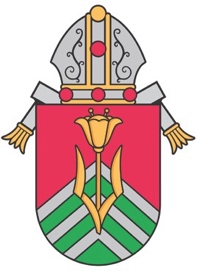 Department of Catholic SchoolsDiocese of Wheeling-Charleston1311 Byron StreetWheeling, WV 26003304-233-0880www.WVCatholicSchools.orgPRINCIPAL TO DO LISTSJulyBuildingItemCompletion DayFire Regulations and Inspection (Extinguishers, elevator, kitchen, stove hood, sprinkler system, backflow prevention, smoke detectors)Boiler system – heating checks- A/C checkRoofAsbestos certificationPreschool license renewalPaintingStrip and waxingVacationRun payrollPersonnelUpdate Faculty HandbookUpdate Parent/Student HandbookUpdate Crisis ManagementUpdate Technology/Chrome notebook PolicyAdvancement PlansAugustWelcome back newsletter to parentsWelcome back newsletter to teachers and staffOpen House Complete diocesan teacher demographic update formNew principal orientationNew teacher orientationClassroom checks (tables, chairs, technology, textbooks)Teachers return into buildingPrincipal/Administrative & Pastor Professional DevelopmentOpening Day Survey (1st day of school)Professional Development Calendar for the yearPrincipals' MeetingAssign new teachers a mentorCommunity Outreach Annual PlanNWEA  testing analysis (before school startsInvite Superintendent to your school’s major fundraising activitiesSeptemberObserve 1-3 year teachers (formative)NWEA Roster UPLOADNWEA AssessmentBack to School Invitation - If applicableCOGNIA Improvement Plans and Goal reviewed and updated (Actions)OctComplete state enrollment form online for Exemption B/K statusNotify state of intention/no intention to participate in state testingUniversal Pre K Head Count FTEContact FACTS to discuss re-enrollment plans for the following yearNovemberOrder  Religious Ed AssessmentsBegin Catholic Schools Week PlanningPrincipals'  MeetingDecemberFinalize Catholic Schools Week  PlansNWEA Upload RosterAquinas Medal Winner - send pictureNotify Dept of Catholic Schools of CSW activity calendarJanuaryDistribute CS SNAPSHOT to familiesCelebrating Catholic Schools Week NWEA assessmentFebruaryCognia duesBegin calendar development for next yearOpen registration for next yearPreliminary BudgetTuition Assistance Applications OpenFinalize Tuition RatesPrincipal Online MeetingsTeacher Salaries discussionsDeadline for Catholic School Dinner ReservationPrincipal Letter of IntentMarchOpen EnrollmentFinalize School BudgetNew initiative/technology planInvite Superintendent to graduation activitiesAprilChild Abuse Prevention MonthNWEA Upload RosterNWEA AssessmentBishop’s DinnerNotify Superintendent of Non-renewal candidatesMayDeadline for non-renewal of teacher contractsSubmit finalized Principal contract for new school year to SuperintendentSubmit signed end of year Principal Growth Model to SuperintendentSubmit end of year Teacher Growth Models to Office of Catholic SchoolsJuneClosing of academic yearEnd of year checklistFurniture inventoryEducational ResourcesTextbooks and consumable orderingClassroom updates (carpet cleaned, floors waxed, walls painted, hallways, stairwells, windows, lights)Conduct interviews to fill vacancies if applicableCollect keys, technology, equipment from non- returning faculty membersUpdate health care plan, 403B,Salary increasesAcademic calendar sent to DWC office June 1Mentor signature page to DWC office June 1